Na co zwrócić uwagę przy zakupie zmywarki do naczyń - poradnikWybór maszyn do kuchni to nie lada wyzwanie. Ogromna ilość producentów, a także modeli przyprawia o zawrót głowy. Różnorodne funkcje i możliwości mogą nam pomóc w codziennych obowiązkach, ale także kosztują znacznie. <strong>Na co zwrócić uwagę przy zakupie zmywarki do naczyń</strong>, aby dobrać jej funkcję do swoich potrzeb? Przygotowaliśmy dla Was poradnik!Na co zwrócić uwagę przy zakupie zmywarki do naczyń. Zacznijmy od początku!Warto przeanalizować na co zwrócić uwagę przy zakupie zmywarki do naczyń przed rozpoczęciem poszukiwań. Przede wszystkim warto sobie zadać pytanie, czy na pewno zmywarka w naszej kuchni jest niezbędna. Jeśli jesteś singlem i jesz w domu głównie śniadanie i kolacje, brudząc jedynie kubek i dwa talerzyki, ta duża zmywarka nie będzie Ci potrzebna.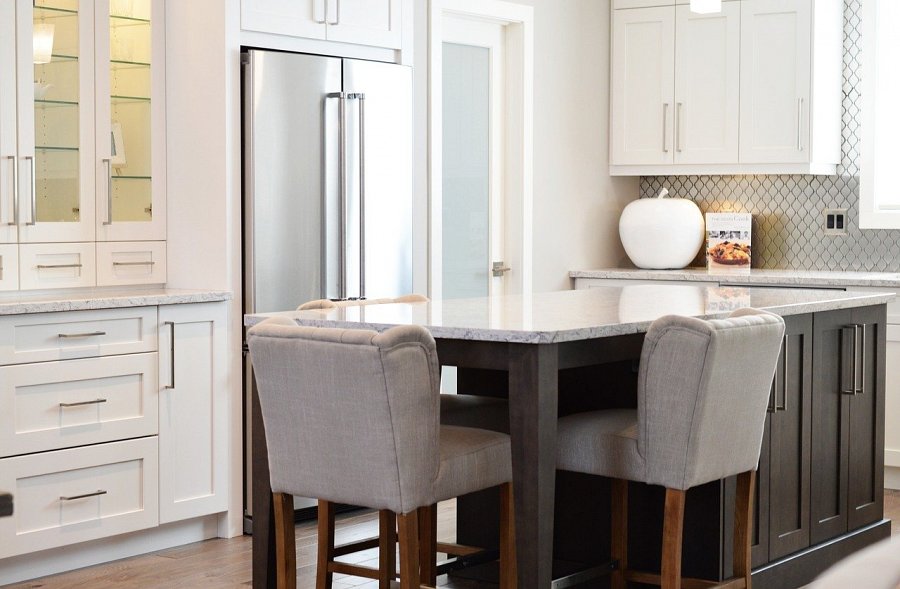 Na co zwrócić uwagę przy zakupie zmywarki do naczyń dla dużej rodzinyJeśli jednak posiadasz cztero lub więcej osobową rodzinę i niemal każdego dnia, spożywanie wspólne posiłki, kuchnia bez zmywarki może być dużym problemem. Z tego wynika, że rozmiar zmywarki to pierwsze kryterium na co zwrócić uwagę przy zakupie zmywarki do naczyń.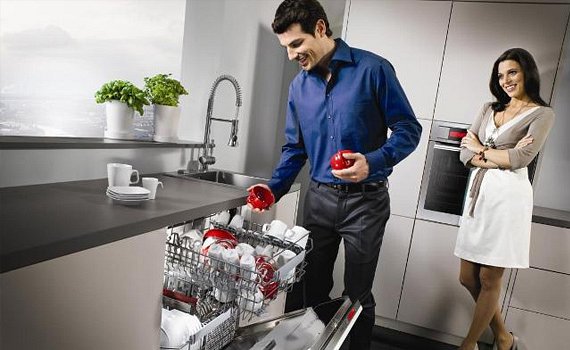 Dodatkowe funkcje i technologiczne rozwiązaniaKażda zmywarka posiada wiele funkcji i ustawień. Jeśli jesteśmy technologicznymi freakami, nie będzie to dla nas stanowiło problemu. Jednak warto się zastanowić na co zwrócić uwagę przy zakupie zmywarki do naczyń przed pójściem do sklepu, aby nie poddać się impulsywności.